Presentations of the Scientific ProgrammePresentations of the Scientific Programme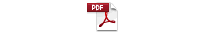 Prof. Dr. Anders Bergenfelz, Lund, Sweden:
Skills training in Europe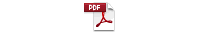 Mr Dara Kavanagh, Dublin, Ireland:
Developing Modern Skills CurriculaDr Emin Aksoy, Istanbul, Turkey:
Skills training across specialtiesProf Sean Tierney, Dublin, Ireland:
Skills training in Africa